Додаток до рішення Київської міської радивід _____________ № _____________План-схемадо дозволу на розроблення проєкту землеустрою щодо відведення земельної ділянки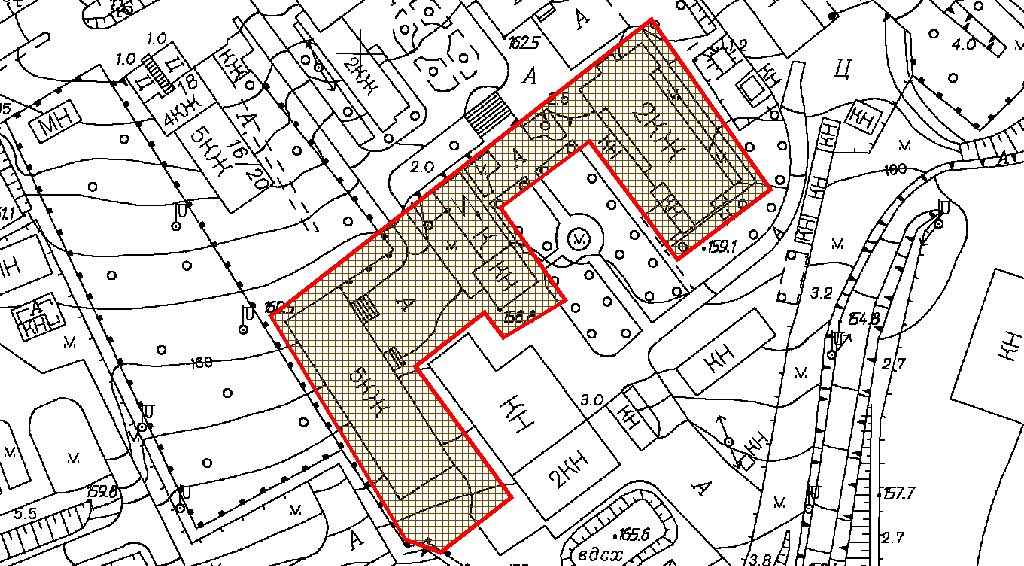 клопотаннявід 19.04.2023 № 531701848код земельної ділянки79:045:0804юридична/фізична особаКиївський національний університет театру, кіно і телебачення імені І.К. Карпенка-Карогоадреса земельної ділянким. Київ, р-н Печерський, вул. Коновальця Євгена, 18вид землекористуванняпостійне користуваннявид використанняземельної ділянкидля будівництва і обслуговування будівель закладів освіти орієнтовний розмір0,5300 гаКиївський міський головаВіталій КЛИЧКО